ПРОЕКТ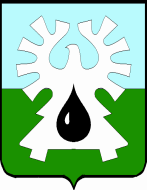 ГОРОДСКОЙ ОКРУГ УРАЙХанты-Мансийского автономного округа - ЮгрыАДМИНИСТРАЦИЯ ГОРОДА УРАЙПОСТАНОВЛЕНИЕот                                                                                                                                           №О внесении изменения в постановление администрации города Урай от 28.10.2021 №2643 «Об утверждении перечня главных администраторов доходов бюджета городского округа Урай Ханты-Мансийского автономного округа – Югры»В соответствии с пунктом 3.2 статьи 160.1 Бюджетного кодекса Российской Федерации, постановлением Правительства Российской Федерации от 16.09.2021 №1569 «Об утверждении общих требований к закреплению за органами государственной власти (государственными органами) субъекта Российской Федерации, органами управления территориальными фондами обязательного медицинского страхования, органами местного самоуправления, органами местной администрации полномочий главного администратора доходов бюджета и к утверждению перечня главных администраторов доходов бюджета субъекта Российской Федерации, бюджета территориального фонда обязательного медицинского страхования, местного бюджета», на основании предложения главного администратора доходов бюджета городского округа Урай Ханты-Мансийского автономного округа – Югры:1. Внести в приложение к постановлению администрации города Урай от 28.10.2021 №2643 (в ред. от 30.12.2022) «Об утверждении перечня главных администраторов доходов бюджета городского округа Урай Ханты-Мансийского автономного округа – Югры» следующее изменение:1.1. после строки:  «»	дополнить строкой следующего содержания:«».2. Опубликовать постановление в газете «Знамя» и разместить на официальном сайте органов местного самоуправления города Урай в информационно-телекоммуникационной сети «Интернет».3. Контроль за выполнением постановления возложить на заместителя главы города Урай С.П. Новосёлову.Глава города Урай                                                                                               Т.Р. Закирзянов0502 02 20077 04 0000 150Субсидии бюджетам городских округов на софинансирование капитальных вложений в объекты муниципальной собственности0502 02 25179 04 0000 150Субсидии бюджетам городских округов на проведение мероприятий по обеспечению деятельности советников директора по воспитанию и взаимодействию с детскими общественными объединениями в общеобразовательных организациях